臺灣士林地方檢察署反賄選QR code科技查賄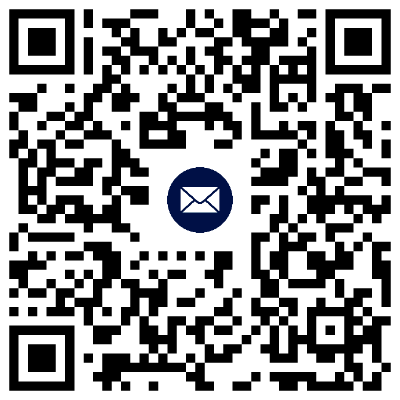 雲端反賄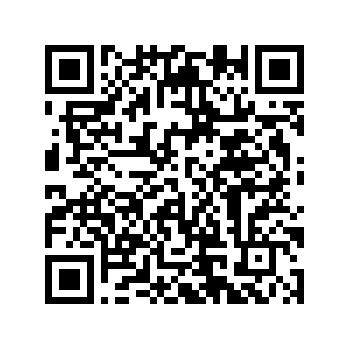 